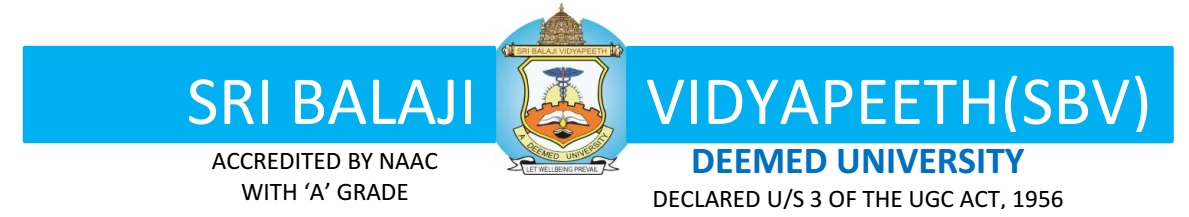 Pillaiyarkuppam, Pondicherry – 607 402Application No.:  APPLICATION FOR ADMISSION TO Ph.D PROGRAM 2019Name of the Applicant 			:        [as entered in P.G. Degree Certificate] in Capital LettersGender  								: 	Male	           Female	        	Third GenderDate of Birth(DD-MM-YYYY)	:						Age:Community							: 		SC	           ST	          MBC            BC          OBC			 OCNationality							:Religion								:Name of Father / Husband	:Address for Communication	:Academic Qualification		:Professional/Teaching Experience:Research Experience	:Mention the Specific Area of Research Interest:Preference of the Guide (As per the Eligible Guide List of SBV:The subject in which the candidate has qualified for the master Degree:The above master’s Degree was awarded by		:	 (Faculty of Science , Faculty of Engineering , Faculty of Management, Faculty of Medicine, Faculty of Allied Health Sciences, Faculty of Dentistry, Faculty of Nursing, etc.,)Proposed Discipline in which the Candidate 	intends to work for Ph.D. :				Proposed Department (with address) 				:where the candidate intends to work for Ph.D.For candidates who have qualified with M.Phil.Details of the papers with their topics in M.Phil. 	:Details of the Credits for each paper.			    		:Details of Demand DraftDD. No :		DD Date:Bank Name:I State that I had fully gone through the PhD regulations of SBV uploaded in SBV website for the Academic Year 2019-20Signature of the ApplicantStation	:Date		:Full TimePart – Time : InternalPart – Time : External(Tick Appropriate Box)Residential AddressOffice/Institution AddressPhone/Mobile No.Email:Phone/Mobile No.Email:Academic Qualification(UG to M.Phil)Name of the School/CollegeBoard / UniversityMonth & Year of Passing & Reg. No.Subject% of MarksClass / RankSl.No.DesignationInstitutionDurationDurationSl.No.DesignationInstitutionFromToSl.No.Designation:JRF/SRF/URF/TRF/othersFunding AgencyDurationDurationTheme of ResearchSl.No.Designation:JRF/SRF/URF/TRF/othersFunding AgencyFromToTheme of ResearchSl.No.Name of the GuideDepartmentInstitute123Faculty of Medicine	Faculty of DentistryFaculty of Nursing Sciences